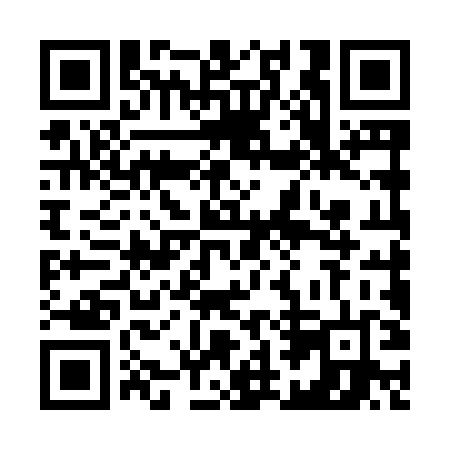 Ramadan times for Wicko, PolandMon 11 Mar 2024 - Wed 10 Apr 2024High Latitude Method: Angle Based RulePrayer Calculation Method: Muslim World LeagueAsar Calculation Method: HanafiPrayer times provided by https://www.salahtimes.comDateDayFajrSuhurSunriseDhuhrAsrIftarMaghribIsha11Mon4:284:286:2612:124:015:595:597:5112Tue4:254:256:2312:124:036:016:017:5313Wed4:224:226:2112:124:046:036:037:5514Thu4:204:206:1912:114:066:056:057:5715Fri4:174:176:1612:114:076:076:077:5916Sat4:144:146:1412:114:096:096:098:0117Sun4:114:116:1112:104:106:116:118:0318Mon4:094:096:0912:104:126:136:138:0619Tue4:064:066:0612:104:136:156:158:0820Wed4:034:036:0412:104:156:166:168:1021Thu4:004:006:0112:094:166:186:188:1222Fri3:573:575:5912:094:186:206:208:1423Sat3:543:545:5612:094:196:226:228:1724Sun3:523:525:5412:084:216:246:248:1925Mon3:493:495:5112:084:226:266:268:2126Tue3:463:465:4912:084:246:286:288:2427Wed3:433:435:4712:074:256:296:298:2628Thu3:403:405:4412:074:266:316:318:2829Fri3:363:365:4212:074:286:336:338:3130Sat3:333:335:3912:074:296:356:358:3331Sun4:304:306:371:065:317:377:379:361Mon4:274:276:341:065:327:397:399:382Tue4:244:246:321:065:337:417:419:413Wed4:214:216:291:055:357:427:429:434Thu4:184:186:271:055:367:447:449:465Fri4:144:146:251:055:377:467:469:486Sat4:114:116:221:055:397:487:489:517Sun4:084:086:201:045:407:507:509:538Mon4:044:046:171:045:417:527:529:569Tue4:014:016:151:045:437:547:549:5910Wed3:583:586:131:035:447:557:5510:02